СХЕМА №20границ прилегающих территорийДЮСШ «Олимп»Забайкальский край, Карымский район пгт. Карымское, ул. Верхняя,ул.Ленинградская,74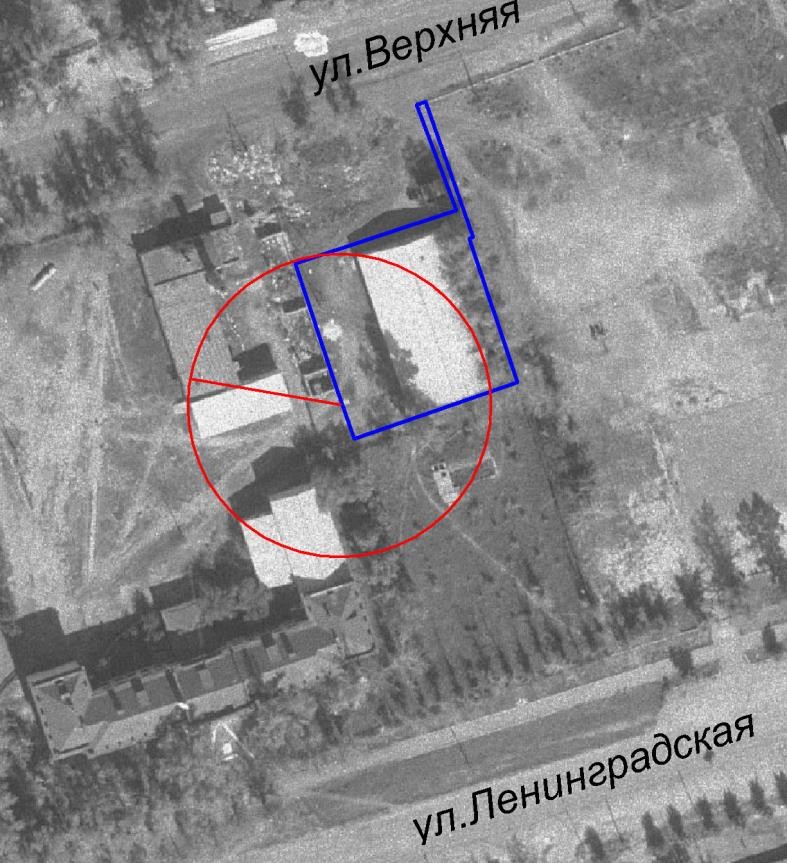 М: 1:1500 